Муниципальное бюджетное общеобразовательное учреждение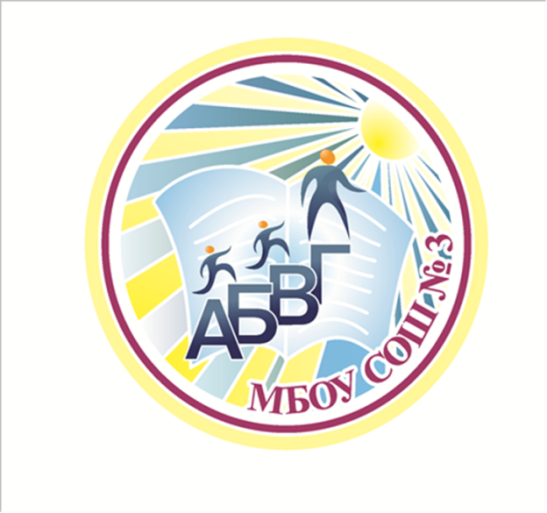  «Средняя общеобразовательная школа №3»Городской конкурс литературного творчества                                      «Первая поэтическая строка»Название работ: «Осень золотая»                             «Кто придумал эту осень»                            «Яркие листья»Номинация: «Поэзия»Автор работы: Лебедева АринаКласс: 5Руководитель: Малышева Ольга Муратовна,учитель русского языка и литературы Адрес школы: пер.Липового, 74/3город Бийск, Алтайский крайТелефон: 8 (3854) 435290e-mail: school3_mom@mail.ruг. БИЙСК2015Осень золотаяОсень золотая, в красках золотых,В золоте деревья, в коронах расписных.В золоте травинки, В золоте цветы,В золоте листочки, В золоте кусты.Осень золотая, в красках золотых,Листья облетают, Сколько красок в них!   Кто придумал эту осеньКто придумал эту осень?Так красива, весела,В красочных нарядах осеньНам подарки принесла.Всем. Грибов и ягод, листьев, ярких, золотых, багряных.Кто придумал эту осень?Разноцветную пору,Яркий цвет осенних листьевИ промёрзшую кору.Кто придумал эту осень?Улетают птицы вдаль,По утрам на  темных лужах появляется хрусталь!Кто придумал эту осень – волшебник.Яркие листья Яркие листья,Словно живые,Мчатся по ветруВ страны чужие.Птицы уже Улетают на юг,Всё реже встречаем мы солнечный круг.Дождик - всё чаще,Солнце - всё реже,И урожай мы скороВесь срежем.Сонной красоюПлывут облака.Осень, ты -  чудо!Ты – радость моя!